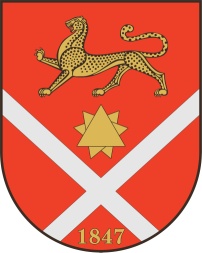 Республика Северная Осетия – АланияроектПравобережный районБесланское городское поселениеСобрание представителей Бесланского городского поселенияРешение № 107от «14»  августа 2014  г.     	                                                                  г. Беслан«О внесении изменений и дополнений в решение Собрания представителей Бесланского городского поселения от 24 декабря 2013 года № 85 «О бюджете Бесланского городского поселения на 2014 год и плановый период 2015, 2016 годы»» В соответствии со ст. ст. 9, 11 Бюджетного кодекса Российской Федерации, ч. 10 ст. 35, ст. 52 Федерального закона от 06.10.2003 N 131-ФЗ "Об общих принципах организации местного самоуправления в Российской Федерации", Уставом Бесланского городского поселения Правобережного района Республики Северная Осетия – Алания, в связи с расходами, непредусмотренными бюджетом Бесланского городского поселения на 2014 год, принимая во внимание информацию и. о. начальника отдела финансов, бухгалтерского учета и отчетности АМС г. Беслана З.К. Фидаровой, Собрание представителей Бесланского городского поселения РЕШАЕТ:	1. Внести изменения в Решение Собрания представителей Бесланского городского поселения № 85 от 24 декабря 2014 года «О бюджете Бесланского городского поселения на 2014 год и плановый период 2015, 2016 годы», отразив их в составе вида расходов «Расходы бюджета Бесланского городского поселения на 2014 год» (Приложение).	2. Настоящее решение вступает в силу с момента его официального опубликования (обнародования).Заместитель председателя Собрания представителей Бесланского городского поселения                                               С.О. СокаевПриложениек Решению Собрания представителей Бесланского городского поселения № 107 от «14» августа 2014 г.           Расходы бюджета Бесланского городского поселения на 2014 год.   тыс.руб.Исполнитель: Фидарова З.К.НаименованиеКоды бюджетной классификацииКоды бюджетной классификацииКоды бюджетной классификацииУточненияВсего с учетом уточненийОБЩЕГОСУДАРСТВЕННЫЕ ВОПРОСЫ01000000000000-103,010 328,2Резервные фонды01110000000000-103,0358,2Непрограммные расходы органов исполнительной власти01119900000000-103,0358,2Резервные фонды местных администраций01119950000000-103,0358,2Иные бюджетные ассигнования01119950000800-103,0358,2Резервные средства01119950000870-103,0358,2ОБРАЗОВАНИЕ07000000000000+23,048,3Общее образование07020000000000+23,048,3Прочие расходы (финансовая помощь)07029950000240+23,048,3ЗДРАВООХРАНЕНИЕ09000000000000+5,035,0Другие вопросы в области здравоохранения09090000000000+5,035,0Прочие расходы (финансовая помощь ПМЦ РКБ)09099950000240+5,035,0СОЦИАЛЬНАЯ ПОЛИТИКА10000000000000+50,01 152,0Социальное обеспечение населения10030000000000+50,0552,0Прочие расходы10039950000240+50,050,0ФИЗИЧЕСКАЯ КУЛЬТУРА И СПОРТ11000000000000+25,01 096,5Физическая культура11010000000000+25,01 071,5Прочие расходы (финансовая помощь спортсменам)11019950000240+25,0101,5Всего расходов:0,0064 940,0